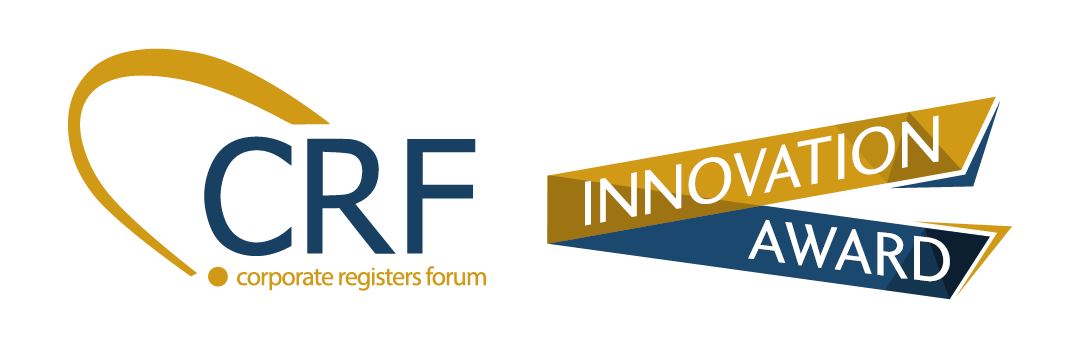 2023 CRF Innovation Award Submission FormThe CRF Innovation Award recognises member jurisdictions who implement outstanding business innovation. This includes projects, products or services which make a positive difference to their stakeholders and promotes the spirit of continuous improvement.Eligibility•	The applicant jurisdiction must be a CRF member.•	The project must be directly or indirectly related to the business of CRF members.•	The project, product or service must have already been implemented in 2021 or 2022 (projects in the planning stage or under development are not eligible) for a minimum period of two months prior to submission of the award application. Instructions for submission:Please note that all fields must be completed. Incomplete forms will not be accepted.Use font, Arial Size 12 for submission.Keep the submission to maximum 5 pages.(Excludes Annex)Submit diagrams/pictures as annexes. Total attachment should not exceed 3MB. Submission filename taxonomies:NameofOrganisation_NameofProject_ Annex_A_TitleofDocument (e.g. CRF_InnovationProject_ Annex_A_MemberFeedback)NameofOrganisation_NameofProject_ Annex_B_PhotoName (e.g. CRF_InnovationProject_ Annex_B_AwardWinner)Section A: Particulars of Nominee Section B: Project SummarySection C: Project Details Please see the evaluation criteria in Annex A.  The serves as a guide on the important aspects you should include in the award application.   Please keep to no more than 500 words for each of the parts below - Part 1 to Part 4. AcknowledgementSend your submission for the 2023 CRF Innovation Award by Saturday, 31st December 2022 to CRF Secretariat at corporateregistersforum@gmail.com. Late submissions will not be considered.An acknowledgement email will be sent to you within 5 days of your submission.ExCo’s decision shall be final. No appeals will be entertained. The winners of the 2023 CRF Innovation Award will be notified via email. All award recipients will be required to:Share about their project at the CRF Conference 2023, andsubmit a short write-up of their innovative initiative and a photo of their project team for publication in the quarterly CRF newsletter or other relevant publicity materials.Annex A: Judging CriteriaName and Address of Organisation and JurisdictionName and Address of Organisation and JurisdictionName(Underline family name)Salutation(Mr/Ms/etc.)Salutation(Mr/Ms/etc.)DesignationEmail AddressShare, in no more than 30 words, why you think the project is deserving of the CRF Innovative award. Elaborate, in no more than 300 words, what the project is about. Identification of IssuesDescribe the existing or impending issue, challenge or opportunity that the project team sought to address. Innovation/Creativitya) Describe the new idea or new approach to address the issue/challenge or opportunity; orb) Describe the existing solution/idea/approach that was implemented by the team to address the issue/challenge or opportunity SustainabilityDid the project provide a long term and sustainable intervention to address the issue/challenge or opportunity?ImpactDid the project successfully address the existing or impending issue, challenge or opportunity?  What are the key benefits that the project brought to your stakeholders? E.g. improved quality of customer service and experience, faster processing time, cuts red tape.Provide details of impact such as the amount of time saved, cost savings, cut down on manpower, etc.CriteriaDescriptionGuidelinesWeightageOriginality Degree of creativity/innovationThe extent to which the initiative offered fresh, new perspectives and used creative ways to address and solve problems. Unique and original solution that adds value to the agency’s functionsAdoption of a new perspective when devising a solution to an existing issueFormulation of an innovative solution to a new issue/problem40Originality Degree of creativity/innovationOr The idea in the initiative might not be completely new or original, but the applicant managed to apply the idea in a new way or adopted a fresh perspective.Creative adaptation of solutions/ideas implemented by othersInnovative implementation of solution for different stakeholders40Sustainability of effortsThe extent to which the initiative implemented was a long term and sustainable intervention.Promotes accountability of usersEmpowers internal and external stakeholders (eg provide staff or customers with tools)30ImpactDegree which it enhances efficiency and increase effectivenessThe extent to which the idea created positive impact for stakeholders (e.g. citizens, businesses, other agencies) in qualitative terms (ie cut down on time, money, resources).Streamlines processes, reduces red tape, and improves coordination and other measures to increase effectiveness and efficiency.Improves customer satisfaction as well as efficiency/productivity of unit30